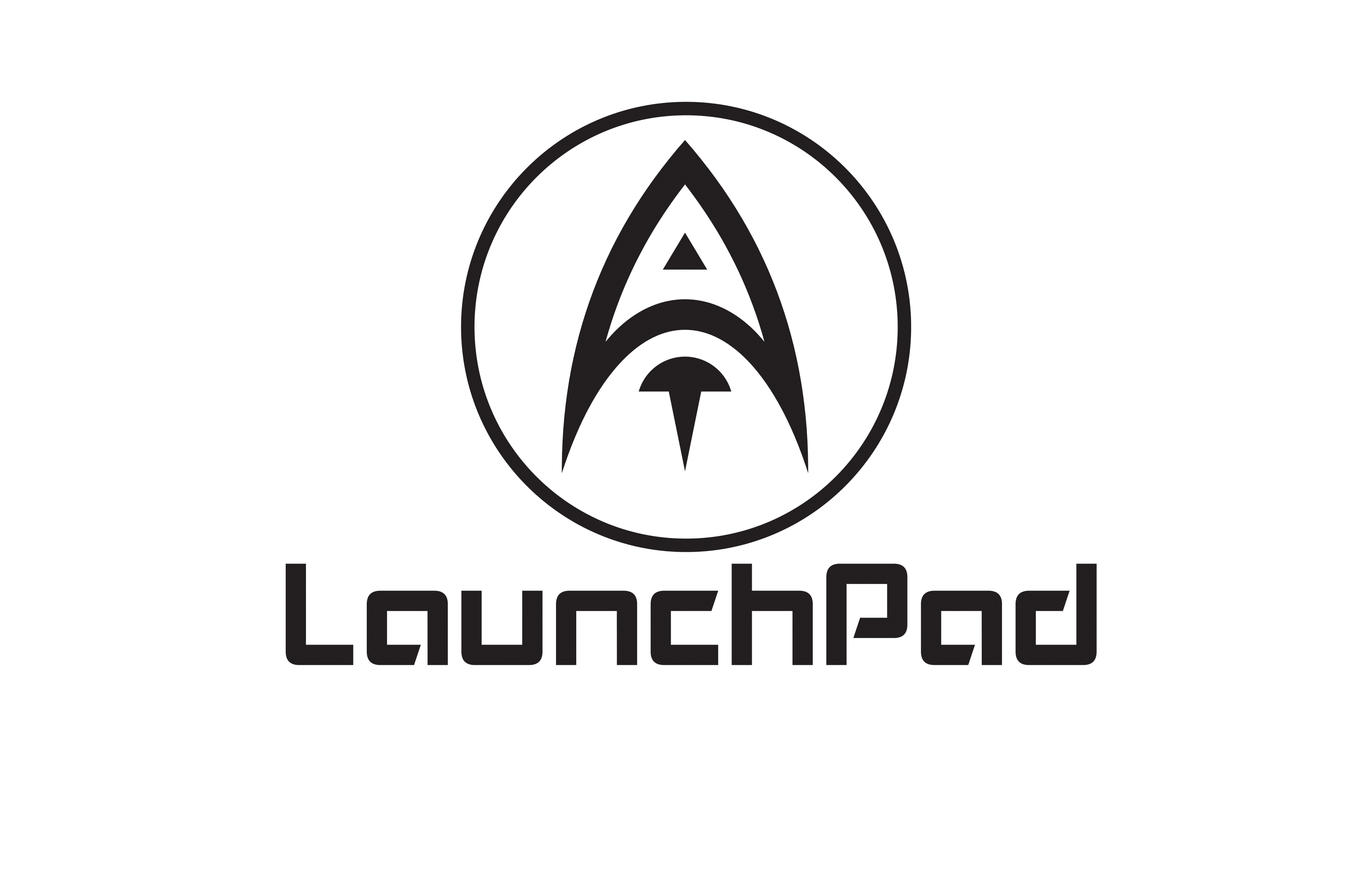 Fabrication TipsPivotAlways use the nail provided to secure the joint to the model.  It also serves as a "handle" for removing the joint from the cavity after vacuum formingYou need a tight fit between the cavity and the joint so use a very thin nylon over  the jointMake sure the trim lines extend all the way to the rivet.  The joint relies on the structural integrity of the cavity for supportBe careful to install the joints in the same top/bottom orientation as when vacuum forming.  Since one hinge plate sits on top of the other, reversing them will create a poor fit in one cavity and will lead to failureX-tensionThis product needs to be installed with some tension on it.  Since there is always some play when using rivets, be sure to follow the guidelines related to locating the attachment holes.Dynamic X-tensions use standard speedy rivets.Static X-tensions need stronger rivets - copper is recommended.Static X-tensions are not intended to be used as a “check cord”.  They should be installed without any slack.SnapstopThe molding blank is designed to be cut through and is not reusable.Grinding down or cutting off the head of the brad nail makes it easier to remove after vacuum forming.